DOCUMENT 1L’ENFANT ET L’AMER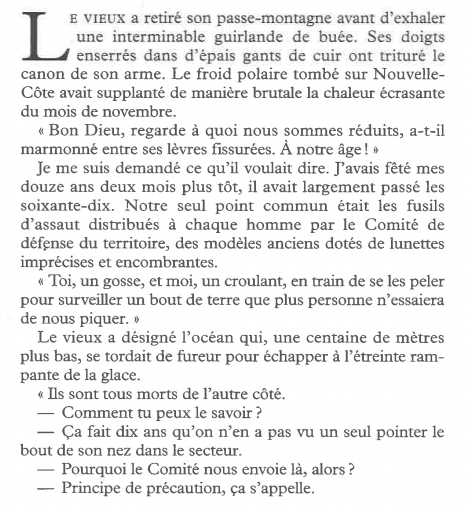 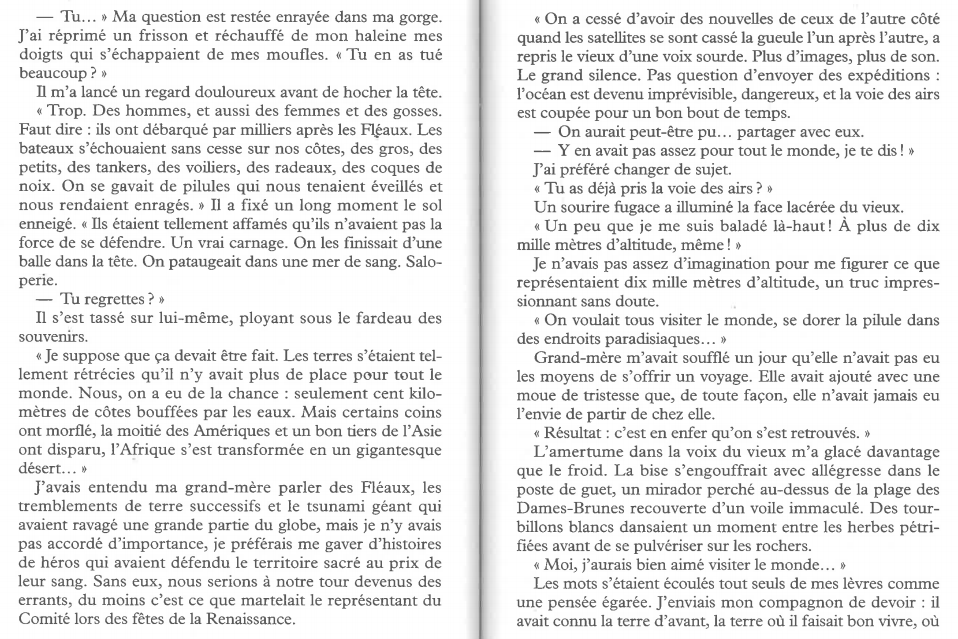 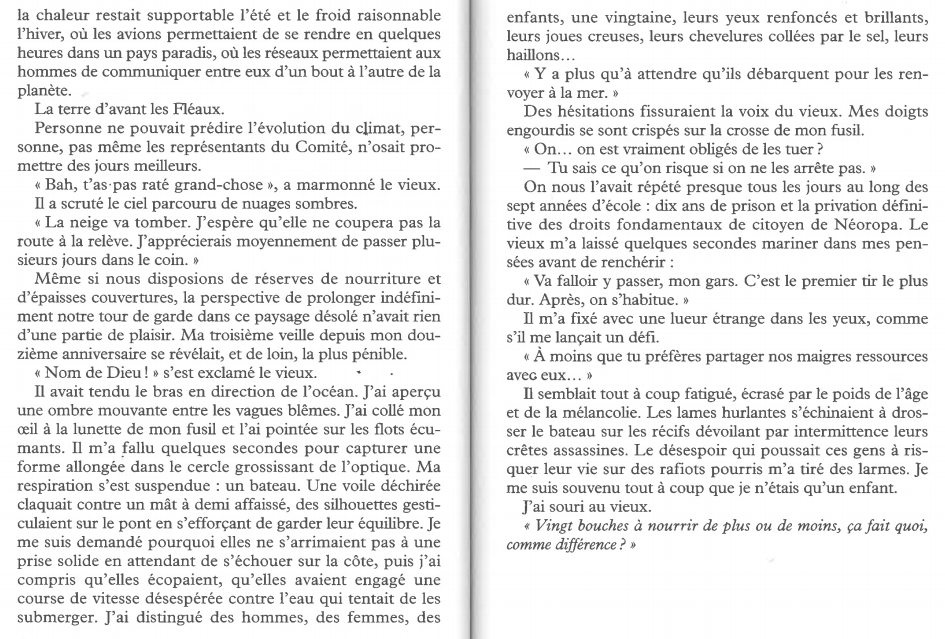 DOCUMENT 2POUR LA VIE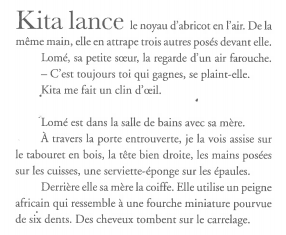 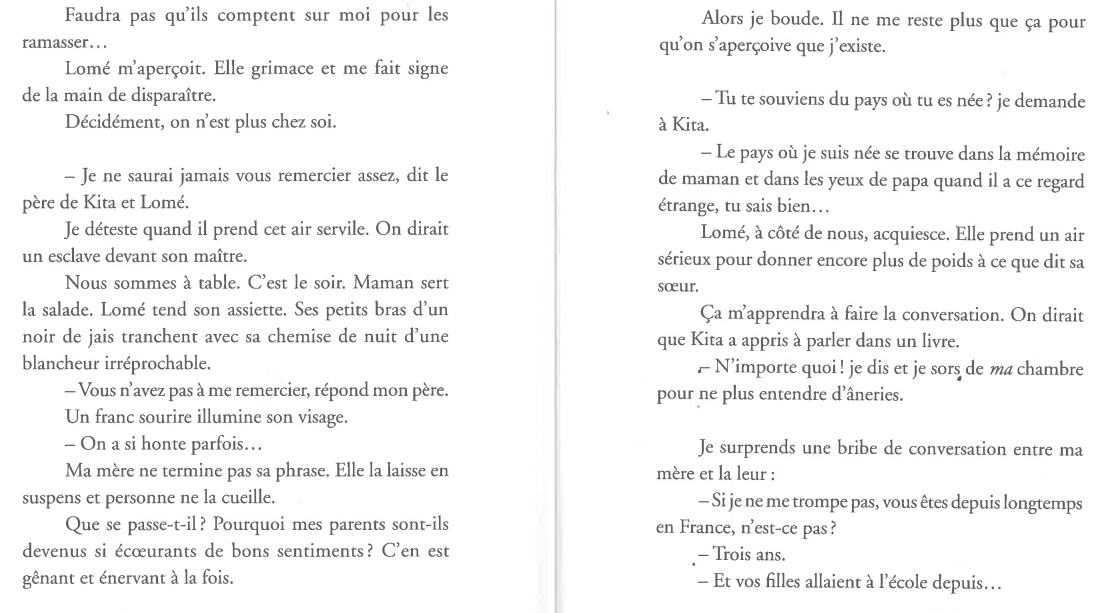 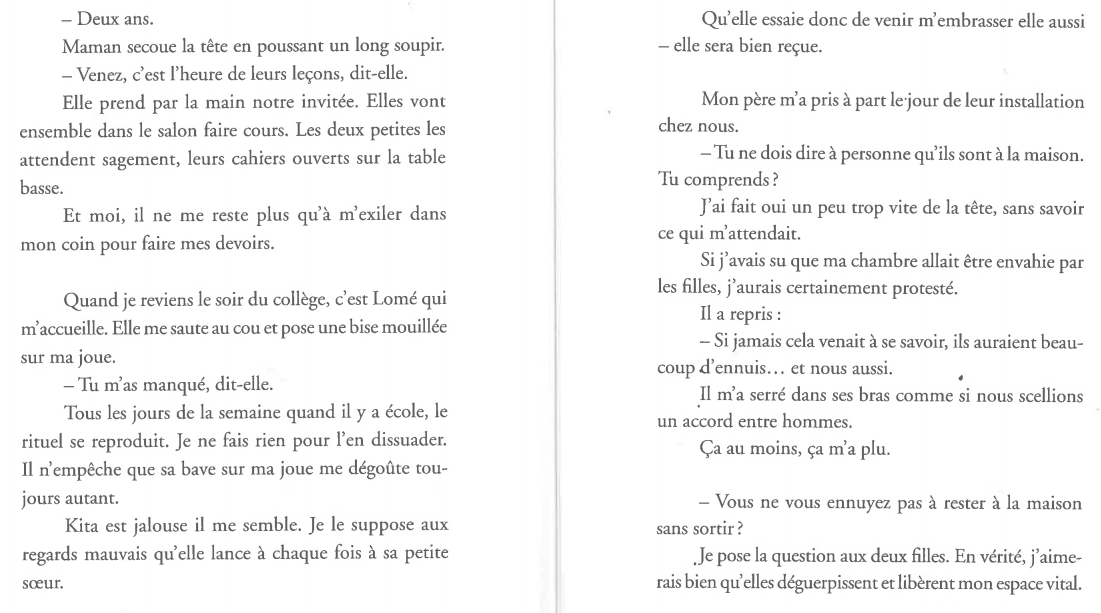 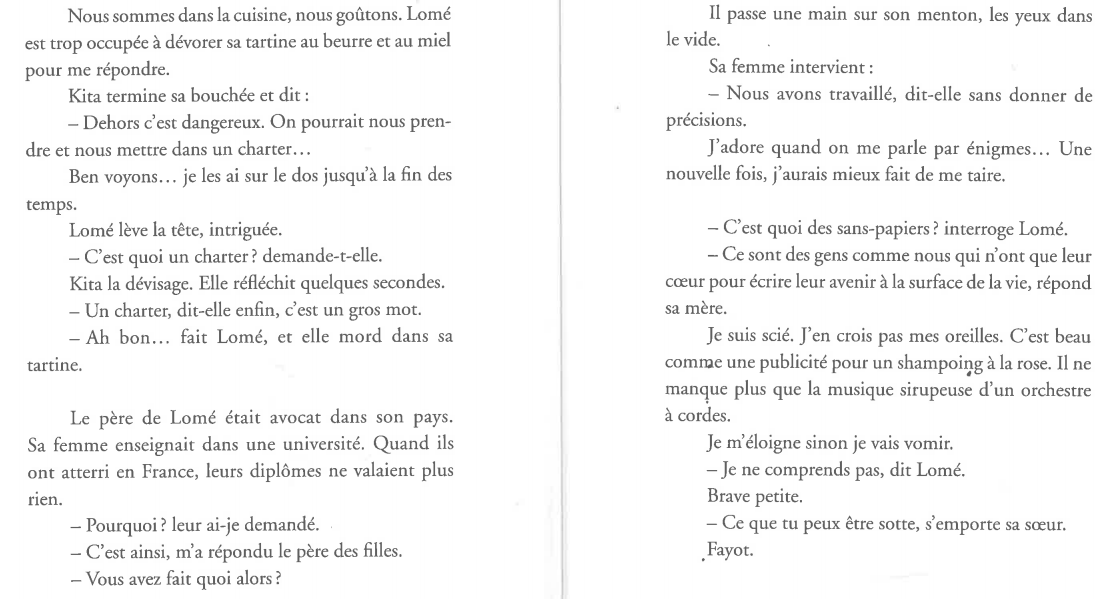 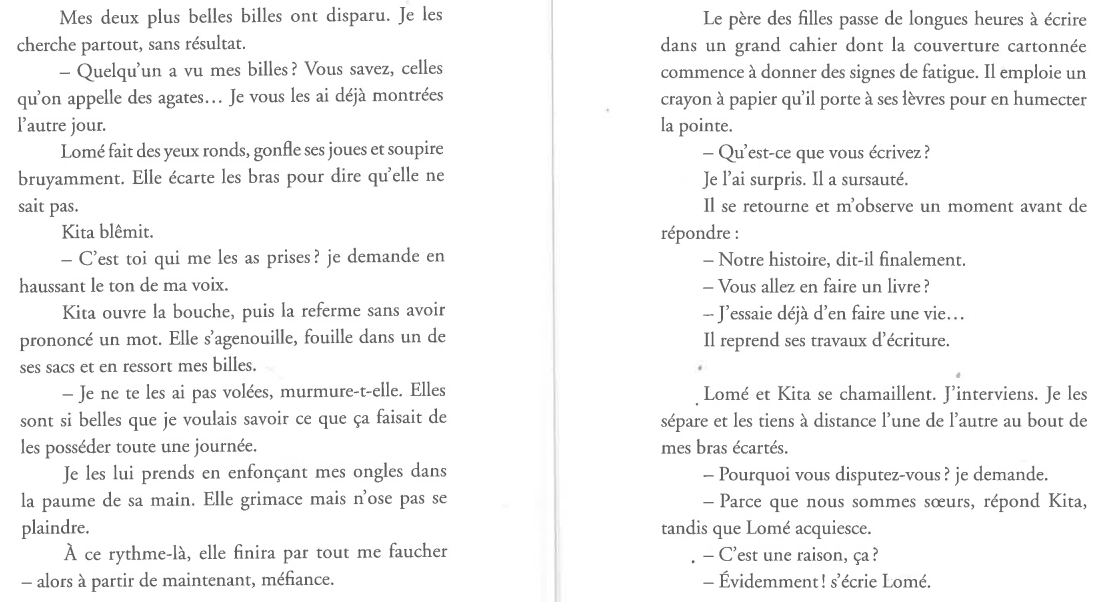 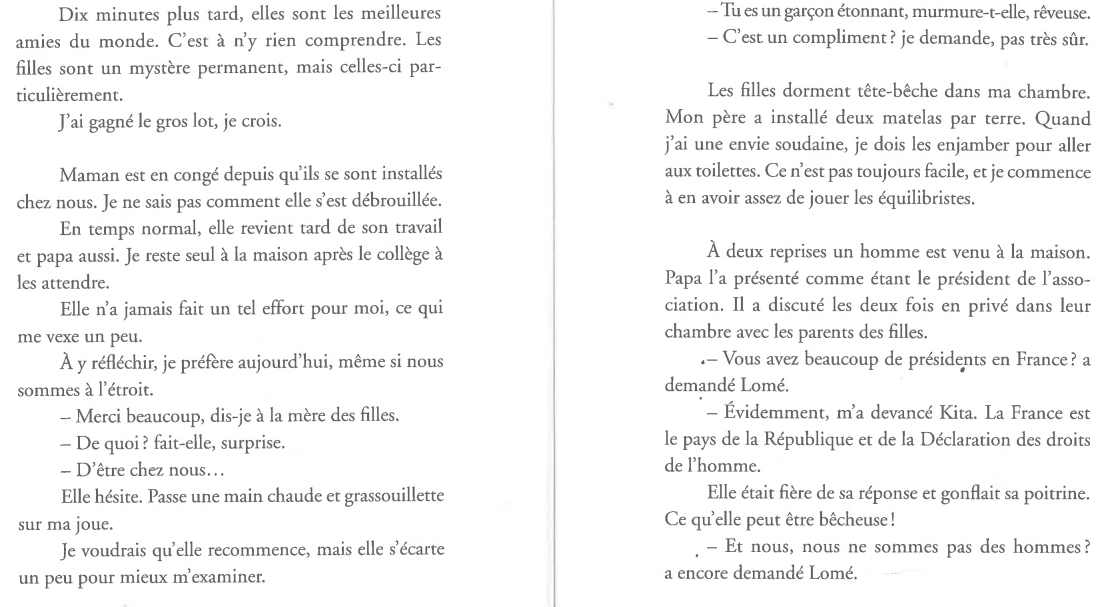 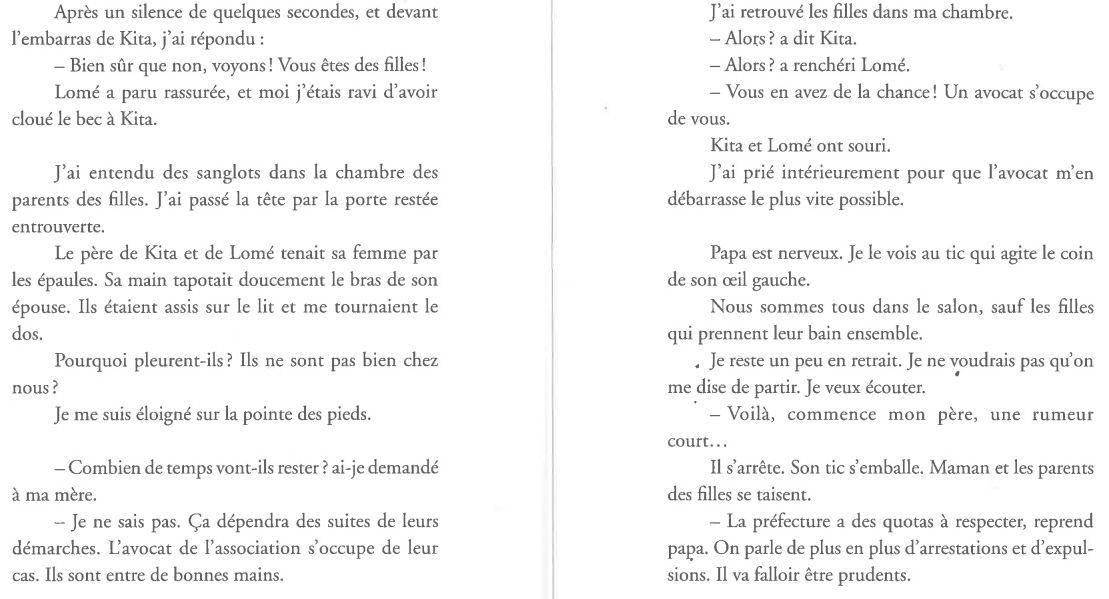 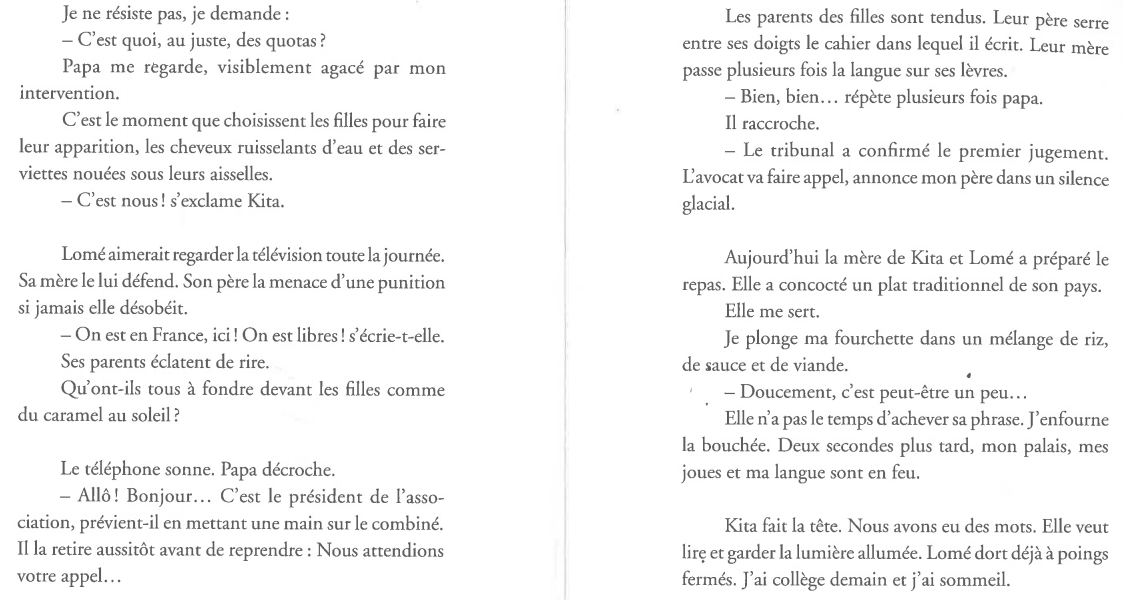 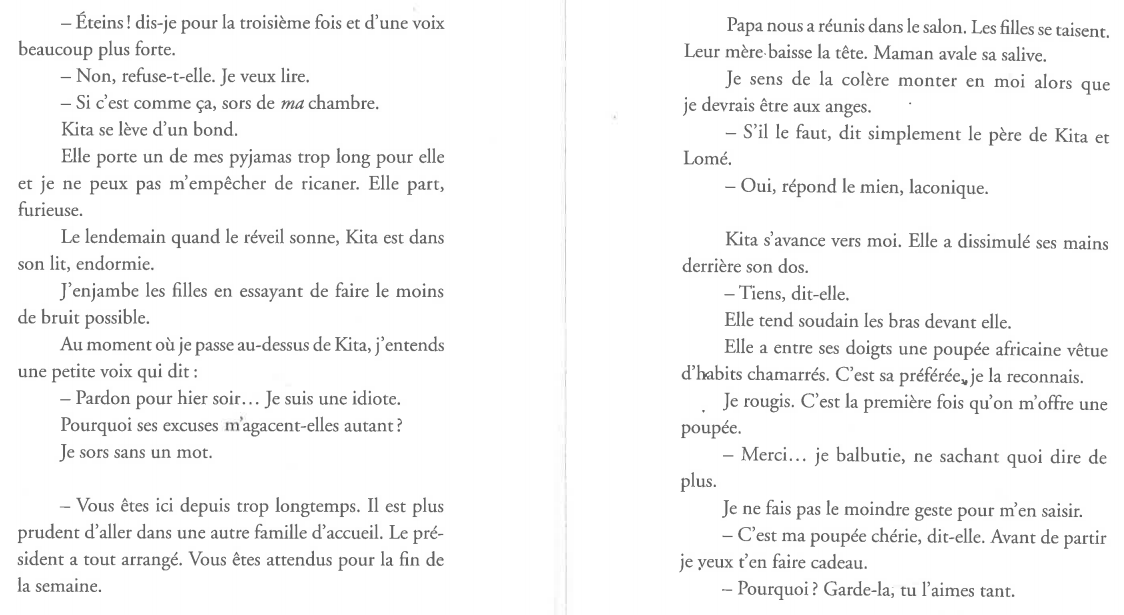 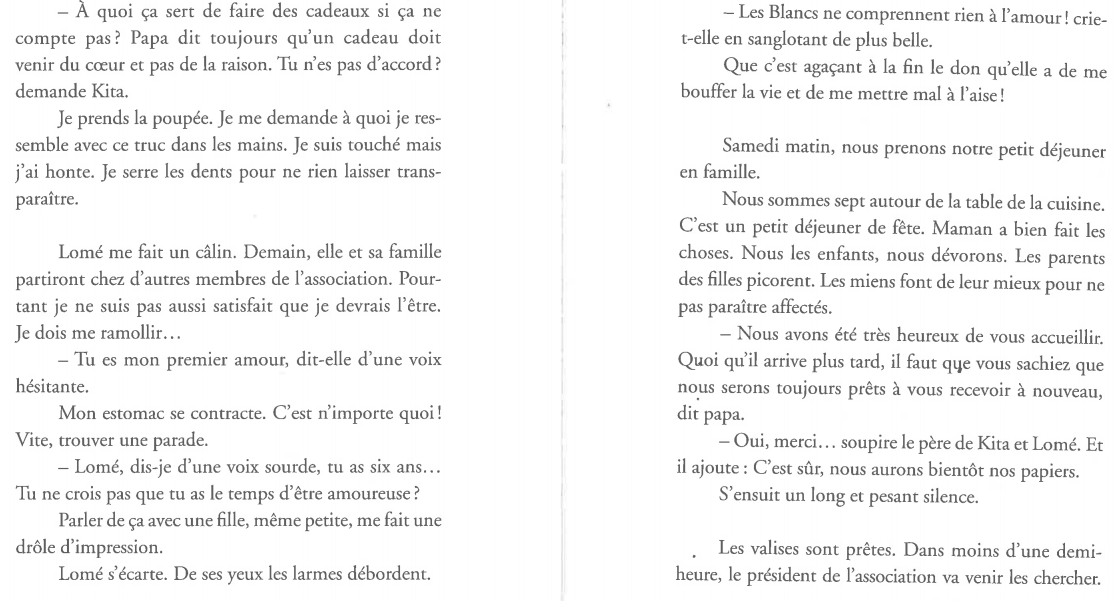 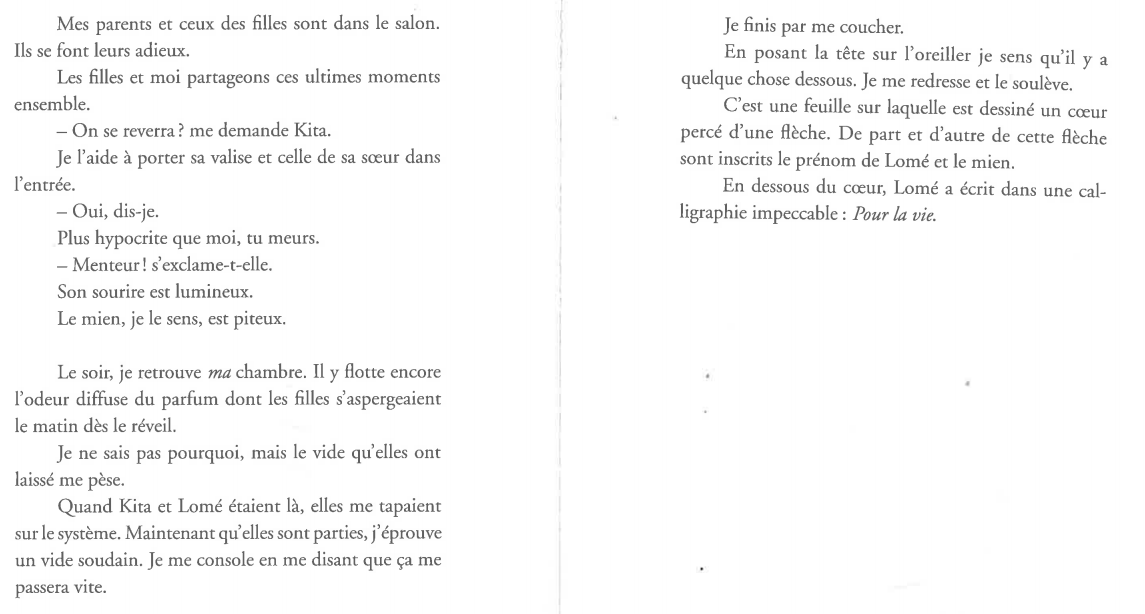 